DOCUMENTO PARA OTORGAMIENTO DE VISTO BUENOA-11-2021VISTO BUENOTegucigalpa M.D.C.A: 	General de Brigada Antonio Laurence Bardales Villatoro – Gerente Administrativo, Secretaria de Defensa NacionalDE:		 Evelyn Jesuana Amador Santos- CPC número: 0112FECHA: 		31 de diciembre del 2021En respuesta a su solicitud, me permito otorgar el Visto Bueno al siguiente documento:Modificación del Plan de Compras y Contrataciones de la Secretaria de Estado en el Despacho de Defensa Nacional para el año 2021.Haciendo constar que la documentación de soporte que he tenido a la vista se ajusta al marco regulatorio y normativo pertinente a la contratación pública. Este Visto Bueno no exime de ningún tipo de responsabilidad a los funcionarios y empleados que participaron en la elaboración y aprobación del documento al que se le otorga.Por favor no dude en contactarme si tiene preguntas al respecto.Sinceramente,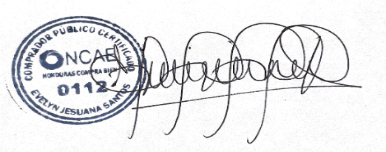 Firma:Nombre: 	Evelyn Jesuana Amador Santos				Número:	0112								    SELLO